Esame finale del Corso di Laurea in Scienze Motorie e del Corso di Laurea Magistrale in Scienze e Tecniche delle Attività Motorie Preventive e AdattateMercoledì, 7 Giugno 2017 – Ore 15,00 Aula Magna – Scuola Medica, Via Roma 55 – PisaC A N D I D A T I   Corso di Laurea Magistrale in Scienze e Tecniche delle Attività Motorie Preventive e Adattate C A N D I D A T I    Corso di Laurea in Scienze Motorie: 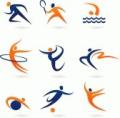 Università di PisaDipartimento di Medicina Clinica SperimentaleCorso di Laurea in Scienze MotorieCorso di Laurea in Scienze e Tecniche delle Attività Motorie Preventive e AdattatePresidente: Prof. Fabio GalettaCognome e NomeQualificaRuoloProf. Fabio GalettaProfessore AssociatoPresidenteDott. Giovanni CeccariniRicercatore universitario T/DMembroDott. Ugo FaragunaRicercatore universitarioDott. Ferdinando FranzoniRicercatore universitario“Dott.ssa Gloria LazzeriRicercatore universitario“Dott. Simone CasarosaDocente a contratto“Dott. Andrea CattozzoDocente a contratto“Dott. Alberto FranchiDocente a contratto“Dott. Stefano FredianiDocente a contratto“Dott.ssa Ida NicoliniDocente a contratto“Dott. Franco NocchiDocente a contratto“                 Prof. Giovanni FedericoProfessore AssociatoMembro Supplente                 Dott.ssa Gabriella Cavallini Ricercatore universitario“CognomeNomeTesiRelatoreI° CorrelatoreII° CorrelatoreFAVORITIAndreaCombattere l’invecchiamento in maniera preventiva e adattata con il fitness musicale.NicoliniGalettaFranchiIiritanoEmilioL’attività motoria preventiva e adattata nella scoliosi idiopatica.FranchiNicoliniLazzeriLIMONEAlessandroProposte operative di attività cognitivo-motorie con soggetti anziani. Esperienza all’interno di un progetto AFA.NicoliniFaragunaFranzoniMONTICELLILorenzoLa speed ladder adattata: esercizi ed obiettivi nell’attività motoria dei bambini, nei giovani calciatori professionisti, nelle rieducazioni post intervento del legamento crociato anteriore nell’attività fisica adattata.NicoliniFranchiCeccariniCognomeNomeTesiRelatoreI° CorrelatoreII° CorrelatoreBENEDETTIGiadaIl ruolo degli acidi grassi omega-3 in ambito sportivo: come opporsi al dolore muscolare a insorgenza ritardata a favorire l’attività fisica.CeccariniGalettaCasarosaDE VANNA ErikaAutismo e acquaticità.FredianiFaragunaNocchiDIDDILucaLa depressione: prevenirla, affrontarla e sconfiggerla con l’attività fisica, la meditazione ed un salutare stile di vita.NocchiLazzeriFrediani FILIPPIFedericaDeambulazione assistita esoscheletro attivo: effetti sul consumo calorico e la qualità del sonno.FaragunaCeccariniCattozzoFRANCESCONIRiccardoL’allenamento della forza funzionale in un settore giovanile di calcio.CasarosaCattozzoFranzoniGIARELLI MatteoLa gait analisys con sistema optogait, applicazioni nello sport e nel recupero post traumatico.CasarosaFranzoniNocchiGIORDANOCarloAnalisi della performance del giocatore di calcio mediante l’uso dei GPS.Cattozzo CasarosaCeccariniGIUNTINIGianlucaAdattamenti all’attività fisica del microcircolo.FranzoniGalettaFaragunaSALONICCHIMicheleMetodi di allenamento per lo sviluppo dell’intelligenza di gioco nel giovane calciatore.CasarosaFaragunaFranzoni